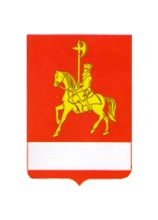 АДМИНИСТРАЦИЯ КАРАТУЗСКОГО РАЙОНАПОСТАНОВЛЕНИЕ25.01.2017                                с. Каратузское            	                              № 36-пО внесении изменений в постановление администрации Каратузского района от 11.11.2016 №640-п «Об утверждении Примерного положения об оплате труда работников муниципальных бюджетных, казенных, автономных учреждений, подведомственных администрации Каратузского района»В целях приведения постановления в соответствии с действующим законодательством, руководствуясь ст. 26, 27.1 Устава муниципального образования «Каратузский район», ПОСТАНОВЛЯЮ:1. Внести в постановление администрации Каратузского района от 11.11.2016 № 640-п «Об утверждении Примерного положения об оплате труда работников муниципальных бюджетных, казенных, автономных учреждений, подведомственных администрации Каратузского района (далее – Положение) следующие изменения:1.1. В Положении: раздел III «Условия оплаты труда руководителей учреждений» изложить в следующей редакции:«III. УСЛОВИЯ ОПЛАТЫ ТРУДАРУКОВОДИТЕЛЕЙ УЧРЕЖДЕНИЙ3.1. Заработная плата руководителя учреждения включает в себя должностной оклад, выплаты компенсационного и стимулирующего характера, определяемые в соответствии с настоящим Положением.3.2. Размер должностного оклада руководителя Учреждения устанавливается трудовым договором и определяется в кратном отношении к среднему размеру оклада (должностного оклада), ставки заработной платы работников основного персонала возглавляемого им учреждения с учетом отнесения учреждения к группе по оплате труда руководителей учреждений.3.3. Выплаты компенсационного характера руководителям учреждений, устанавливаются в соответствии с подразделом 2.1 раздела II настоящего Примерного положения как в процентах к должностным окладам, так и в абсолютных размерах,  если иное не установлено законодательством. 3.4. Предельное количество должностных окладов руководителей учреждений, учитываемых при определении объема средств на выплаты стимулирующего характера руководителям учреждений, составляет:учреждения, подведомственные администрации Каратузского района в области  культуры - до 31,6 должностных окладов руководителей учреждений в год с учетом районного коэффициента, процентной надбавки к заработной плате за стаж работы в районах Крайнего Севера и приравненных к ним местностях или надбавки за работу в местностях с особыми климатическими условиями (далее – должностных окладов);учреждения, подведомственные администрации Каратузского района, осуществляющие деятельность в области физической культуры, спорта, туризма и молодежной политики – до 27  должностных окладов;централизованные бухгалтерии, подведомственные администрации Каратузского района – до 38 должностных окладов;учреждения по обеспечению жизнедеятельности района, подведомственные администрации Каратузского района – до 45 должностных окладов. Сложившаяся к концу отчетного периода экономия бюджетных средств по стимулирующим выплатам руководителям учреждений может направляться на стимулирование труда работников учреждений. Направление указанных средств на иные цели осуществляется по согласованию с финансовым управлением администрации Каратузского района.3.5. Выплаты стимулирующего характераРуководителям учреждений в пределах утвержденного фонда оплаты труда могут устанавливаться следующие выплаты стимулирующего характера:3.5.1. Выплаты за важность выполняемой работы, степень самостоятельности и ответственности при выполнении поставленных задач устанавливаются в размере до 150% от оклада (должностного оклада).3.5.2.Выплаты за качество выполняемых работ устанавливаются в размере до 120% от оклада (должностного оклада).3.5.3.Выплаты за интенсивность и высокие результаты работы устанавливаются в размере до 120% от оклада (должностного оклада).3.5.4. Выплаты стимулирующего характера устанавливаются за каждый вид выплат раздельно.Виды выплат стимулирующего характера, размер и условия их осуществления, критерии оценки результативности и качества деятельности учреждений для руководителей учреждений, определяются согласно приложению № 4 к настоящему Примерному положению.3.6.Размер персональных выплат руководителям учреждений устанавливается в соответствии с приложением № 3 к настоящему Положению.3.7. Выплаты по итогам работы:Выплаты по итогам работы за период (квартал, год) осуществляются с целью поощрения руководителей учреждений за общие результаты труда по итогам работы.При осуществлении выплат по итогам работы учитывается выполнение следующих критериев:инициатива, творчество и применение в работе современных форм и методов организации труда;качество подготовки и проведения мероприятий, связанных с уставной деятельностью учреждения. Оценка выполнения показателей работы руководителя учреждения осуществляется учредителем с изданием распоряжения об установлении выплаты по итогам работы за соответствующий период (квартал, год). Выплаты по итогам работы устанавливаются в размере до 150% от оклада (должностного оклада). Выплаты по итогам работы, предусмотренные настоящим Примерным положением, учитываются в составе средней заработной платы для исчисления пенсий, отпусков, пособий по временной нетрудоспособности и так далее».1.2. В приложении № 1 к Положению:пункт 1 «Профессиональная квалификационная группа должностей работников культуры, искусства и кинематографии» изложить в следующей редакции:«1. Профессиональная квалификационная группа должностейработников культуры, искусства и кинематографии»2. Контроль за исполнением настоящего постановления оставляю за собой.3. Постановление вступает в силу с 1 января 2017 года, но не ранее дня, следующего за днем его официального опубликования в периодическом печатном издании Вести муниципального образования «Каратузский район».И.о. главы района                                                                                  Е.С. МиглаКвалификационные уровниКвалификационные уровниМинимальный размер 
оклада (должностного   
оклада), ставки  
заработной платы, руб.Минимальный размер 
оклада (должностного   
оклада), ставки  
заработной платы, руб.Профессиональная квалификационная группа «Должности технических исполнителей и артистов вспомогательного персонала»Профессиональная квалификационная группа «Должности технических исполнителей и артистов вспомогательного персонала»Профессиональная квалификационная группа «Должности технических исполнителей и артистов вспомогательного персонала»Профессиональная квалификационная группа «Должности технических исполнителей и артистов вспомогательного персонала»2 763,002 763,00Профессиональная квалификационная группа«Должности работников культуры, искусства и кинематографии среднего звена»Профессиональная квалификационная группа«Должности работников культуры, искусства и кинематографии среднего звена»Профессиональная квалификационная группа«Должности работников культуры, искусства и кинематографии среднего звена»Профессиональная квалификационная группа«Должности работников культуры, искусства и кинематографии среднего звена»4 029,004 029,00Профессиональная квалификационная группа«Должности работников культуры, искусства и кинематографии ведущего звена»Профессиональная квалификационная группа«Должности работников культуры, искусства и кинематографии ведущего звена»Профессиональная квалификационная группа«Должности работников культуры, искусства и кинематографии ведущего звена»Профессиональная квалификационная группа«Должности работников культуры, искусства и кинематографии ведущего звена»5 431,005 431,00Профессиональная квалификационная группа «Должности руководящего состава»Профессиональная квалификационная группа «Должности руководящего состава»Профессиональная квалификационная группа «Должности руководящего состава»Профессиональная квалификационная группа «Должности руководящего состава»7 091,00Профессиональная квалификационная группа «Профессии рабочих культуры, искусства и кинематографии первого уровня» Профессиональная квалификационная группа «Профессии рабочих культуры, искусства и кинематографии первого уровня» Профессиональная квалификационная группа «Профессии рабочих культуры, искусства и кинематографии первого уровня» Профессиональная квалификационная группа «Профессии рабочих культуры, искусства и кинематографии первого уровня» 2 806,00Профессиональная квалификационная группа «Профессии рабочих культуры, искусства и кинематографии второго уровня»Профессиональная квалификационная группа «Профессии рабочих культуры, искусства и кинематографии второго уровня»Профессиональная квалификационная группа «Профессии рабочих культуры, искусства и кинематографии второго уровня»Профессиональная квалификационная группа «Профессии рабочих культуры, искусства и кинематографии второго уровня»1 квалификационный уровень                          1 квалификационный уровень                          1 квалификационный уровень                          2 857,002 квалификационный уровень                          2 квалификационный уровень                          2 квалификационный уровень                          3 484,003 квалификационный уровень                          3 квалификационный уровень                          3 квалификационный уровень                          3 828,004 квалификационный уровень                          4 квалификационный уровень                          4 квалификационный уровень                          4 612,00